尊敬的先生/女士：我荣幸地邀请您出席第2研究组（服务提供和电信管理的操作方面）将于2020年5月27日至6月5日（含）在日内瓦国际电联总部召开的会议。ITU-T第2研究组是编号、命名、寻址、识别及路由选择的牵头研究组，业务定义的牵头研究组，用于救灾/早期预警、网络适应性和恢复的电信的牵头研究组以及有关电信管理的牵头研究组。ITU-T第2研究组正在确立的工作项目可在以下网址查阅：www.itu.int/itu-t/workprog/wp_search.aspx?sg=2。文稿模板可在国际电联文件直传网站查阅，文稿编写导则可在以下网址查阅：http://www.itu.int/rec/T-REC-A.2-201211-I。第一天的会议将自09时30分开始，与会者的注册工作将自08时30分起在Montbrillant大楼入口处进行。每天会议厅安排的具体信息将在国际电联总部各电视屏幕上显示，有关信息也会在此处在线提供。注 – 开幕全体会议将于2020年6月1日（星期一）09时30分开始。重要截止日期：会议实用信息见附件A。研究组主席Phil Rushton先生（英国）起草的会议议程草案和时间计划草案见附件B。议程的更新请见SG2-TD964号文件。时间计划的更新请见SG2-TD963号文件。祝您与会顺利且富有成效！附件：2件附件A实用会议信息工作方法与设施提交和获取文件：会议将为无纸会议。成员应采用文件直传方式提交文稿。临时文件草案应利用适当模板通过电子邮件提交研究组秘书处。研究组主页上提供的会议文件仅限于拥有含TIES权限的国际电联用户账户的ITU-T成员。口译：如果成员国提出申请，可为闭幕全体会议提供口译服务。应通过勾选注册表内相关方框提出申请。申请应在会议开始的至少六周前提出。无线局域网：国际电联的所有会议厅均提供有无线局域网设施（网络名称：“ITUwifi”，密码：itu@GVA1211），供代表使用。详尽信息在会场和ITU-T网站（http://itu.int/ITU-T/edh/faqs-support.html）提供。电子储物箱：在会议期间供代表使用，请用代表持有的ITU-T RFID胸卡开关电子储物箱。电子储物箱设在Montbrillant大楼零层注册区域之后。打印机：在代表休息处以及靠近所有主要会议厅处均有打印机可用。为避免需在代表计算机上安装驱动程序，文件可通过电子邮件将其以“电子打印”形式传给所用的打印机。详情见：http://itu.int/ITU-T/go/e-print。借用手提电脑：国际电联计算机使用服务台（servicedesk@itu.int）准备了几部手提电脑，按照先来后到的原则供代表借用。预注册、新代表、与会补贴和协助办理签证预注册：与会者均需进行预注册。请至少在会议开始前一个月通过研究组主页完成在线预注册。根据电信标准化局第68号通函，ITU-T注册系统要求所有的注册申请需经过联系人批准。电信标准化局第118号通函介绍了如何设置对这些请求的自动批准。注册表中的一些选项仅适用于成员国，包括：职务、口译申请和与会补贴申请。请成员尽可能吸收女性代表加入代表团。新代表：将邀请出席会议的新代表参加入门介绍（mentoring programme），包括抵达时的迎新简介、引导参观国际电联总部以及有关ITU-T工作的情况介绍会。如欲参加，请联系：ITU-Tmembership@itu.int。针对新代表的快速指南见此处。与会补贴：视可用资金情况，可向每个符合条件的国家提供最多两份非全额与会补贴，以促进相关国家的代表与会。新的注册系统将向勾选了注册表中相应方框的代表发送与会补贴申请表。与会补贴申请必须最晚在2020年4月15日之前收妥，因此强烈建议尽快进行活动注册并至少在会前七周启动申请程序。请注意，决定是否颁发与会补贴的标准包括：国际电联的可用预算情况、申请人是否向会议提交相关书面文稿等积极参会情况、国家与区域间的平均分配和性别平衡等。签证支持：如有需要，必须在到达瑞士前向驻贵国的瑞士代表机构（使馆或领事馆）申请签证。如果贵国没有此类机构，则请向驻出发国最近的此类机构申请。由于截止日期各不相同，因此建议直接向相关代表机构咨询并尽早申请。如果遇到问题，国际电联可根据您所代表的主管部门或实体提出的正式请求与有权能的瑞士当局接触，以便为发放签证提供方便。一旦贵单位的注册联系人批准了您的注册，通常需要15天才能发放签证申请函。因此，申请应在不晚于会议召开日的一个月前通过勾选注册表中相应的方框提出，如有问题，请发送电子邮件至国际电联差旅科（travel@itu.int）（请注明“签证申请”（visa request））。到访日内瓦：酒店、公共交通和签证到访日内瓦：为参加日内瓦国际电联会议的代表准备的实用信息可在以下网址查询：http://itu.int/en/delegates-corner。酒店折扣：一些日内瓦酒店为出席国际电联会议的代表提供优惠价格，并提供一张免费使用日内瓦公共交通系统的交通卡。欲了解参与优惠活动的酒店名单以及如何获得折扣的指南，请参见：http://itu.int/travel/。ANNEX B
Draft agenda NOTE - Updates to the agenda can be found in SG2-TD964/GEN. 1	Opening plenary meeting1.1	Opening of the meeting1.2	Adoption of the agenda and other administrative issues (including timetable and room allocation)1.3	Study group structure and leadership1.4	Reports of SG2 work and follow-up actionsa)	Approval of Reports SG2-R16 to SG2-R18b)	Activities since the last meeting of SG2: Rapporteur meetings and interim activitiesc)	Report on Numbering, Naming, Addressing and Identification issues, including NCT (Numbering Coordination Team)d)	Report on activities related to misuse of numbering resourcese)	Report on activities related to developing countries, including reports of regional groupsf)	Status of discussions regarding Recommendations to be determined or consented1.5	Reports of other meetingsa)	TSAG highlights (10-14 February 2020)b)	Etc.1.6	Working methods1.7	Liaison statements received1.8	Other issues for this meetinga)	SG2 report to WTSA-20b)	Streamlining Resolutions1.9	Procedural notifications2	Closing plenary meeting2.1	Reports of the meetings of Working Parties, and the ad hoc group on developing country issues, etc.2.2	Approval of Recommendations under TAP (Traditional Approval Process)2.3	Determination of Recommendations under TAP 2.4	Recommendations Consented under AAP (Alternative Approval Process)2.5	Deletion or renumbering of Recommendations2.6	Supplements/non-normative amendments agreed 2.7	Technical reports agreed 2.8	Outgoing liaison statements, including those reporting to TSAG on lead study group activities:a)	Numbering, naming, addressing, identification and routingb)	Service definitionc)	Telecommunications for disaster relief/early warning, network resilience and recoveryd)	Telecommunication Managemente)	Other2.9	Recommendation status and work plans2.10	Date and place of future meetings2.11	Other business2.12	Closure of the meetingStudy Group 2 time plan, Geneva, 27 May - 5 June 2020
Updates to the time plan can be found in SG2-TD963Notes* All sessions/joint sessions for Q1/2 normally start at 0900 hours in the morning and 1400 hours in the afternoon.Please consult the screens for the exact meeting times for each Question. Ad-hoc groups should normally meet outside the hours of the Questions.______________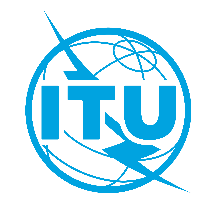 国 际 电 信 联 盟电信标准化局国 际 电 信 联 盟电信标准化局2020年2月18日，日内瓦2020年2月18日，日内瓦2020年2月18日，日内瓦文号：电信标准化局第6/2号集体函SG2/RC电信标准化局第6/2号集体函SG2/RC致：–	国际电联各成员国主管部门；–	ITU-T部门成员；–	参加第2研究组工作的ITU-T部门
准成员；–	国际电联学术成员致：–	国际电联各成员国主管部门；–	ITU-T部门成员；–	参加第2研究组工作的ITU-T部门
准成员；–	国际电联学术成员致：–	国际电联各成员国主管部门；–	ITU-T部门成员；–	参加第2研究组工作的ITU-T部门
准成员；–	国际电联学术成员电话：+41 22 730 5415+41 22 730 5415致：–	国际电联各成员国主管部门；–	ITU-T部门成员；–	参加第2研究组工作的ITU-T部门
准成员；–	国际电联学术成员致：–	国际电联各成员国主管部门；–	ITU-T部门成员；–	参加第2研究组工作的ITU-T部门
准成员；–	国际电联学术成员致：–	国际电联各成员国主管部门；–	ITU-T部门成员；–	参加第2研究组工作的ITU-T部门
准成员；–	国际电联学术成员传真：+41 22 730 5853+41 22 730 5853致：–	国际电联各成员国主管部门；–	ITU-T部门成员；–	参加第2研究组工作的ITU-T部门
准成员；–	国际电联学术成员致：–	国际电联各成员国主管部门；–	ITU-T部门成员；–	参加第2研究组工作的ITU-T部门
准成员；–	国际电联学术成员致：–	国际电联各成员国主管部门；–	ITU-T部门成员；–	参加第2研究组工作的ITU-T部门
准成员；–	国际电联学术成员电子
邮件：tsbsg2@itu.inttsbsg2@itu.int致：–	国际电联各成员国主管部门；–	ITU-T部门成员；–	参加第2研究组工作的ITU-T部门
准成员；–	国际电联学术成员致：–	国际电联各成员国主管部门；–	ITU-T部门成员；–	参加第2研究组工作的ITU-T部门
准成员；–	国际电联学术成员致：–	国际电联各成员国主管部门；–	ITU-T部门成员；–	参加第2研究组工作的ITU-T部门
准成员；–	国际电联学术成员网址：http://itu.int/go/tsg02http://itu.int/go/tsg02致：–	国际电联各成员国主管部门；–	ITU-T部门成员；–	参加第2研究组工作的ITU-T部门
准成员；–	国际电联学术成员致：–	国际电联各成员国主管部门；–	ITU-T部门成员；–	参加第2研究组工作的ITU-T部门
准成员；–	国际电联学术成员致：–	国际电联各成员国主管部门；–	ITU-T部门成员；–	参加第2研究组工作的ITU-T部门
准成员；–	国际电联学术成员事由：第2研究组会议
2020年5月27日-6月5日，日内瓦第2研究组会议
2020年5月27日-6月5日，日内瓦第2研究组会议
2020年5月27日-6月5日，日内瓦第2研究组会议
2020年5月27日-6月5日，日内瓦2020年3月27日-	提交需要翻译的ITU-T成员文稿2020年4月15日-	提交与会补贴申请（通过在线注册表格；详见附件A）-	提交口译服务申请（通过在线注册表格）2020年4月27日-	预注册（通过研究组主页上的在线注册表格）-	提交签证协办函申请（通过在线注册表格；详见附件A）2020年5月14日-	提交ITU-T成员文稿（通过文件直传网站）顺致敬意！电信标准化局主任
李在摄先生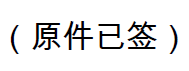  ITU-T SG2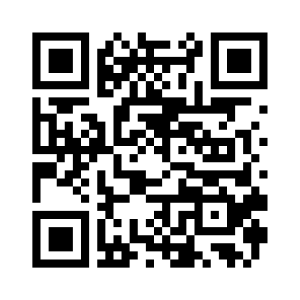 顺致敬意！电信标准化局主任
李在摄先生最新会议信息Tuesday 26 May Tuesday 26 May Tuesday 26 May Tuesday 26 May Tuesday 26 May Tuesday 26 May Tuesday 26 May Wednesday 27 MayWednesday 27 MayWednesday 27 MayWednesday 27 MayWednesday 27 MayWednesday 27 MayWednesday 27 MayThursday 28 MayThursday 28 MayThursday 28 MayThursday 28 MayThursday 28 MayThursday 28 MayThursday 28 MayFriday 29 MayFriday 29 MayFriday 29 MayFriday 29 MayFriday 29 MayFriday 29 MayFriday 29 MaySunday 31 MaySunday 31 MaySunday 31 MaySunday 31 MaySunday 31 MaySunday 31 MaySunday 31 May012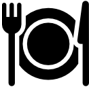 345012345012345012345012345SG2 PlenManagementXAAXAAWP1/2 PlenQ1/2*X3X3Q2/2Q3/2XXXXXXXXX4X4WP2/2 PlenR1R1Q5/2RXR2RRRQ6/2R2Q7/2XXRXOtherSessions times:   0 - 0830-0930;   1 - 0930-1045;   2 - 1115-1230;   Lunch  - 1230-1430;   3 - 1430-1545;   4 - 1615-1745;   5 - 1800→ (except for Friday, when the morning session will be 0900 to 1200 hours)Sessions times:   0 - 0830-0930;   1 - 0930-1045;   2 - 1115-1230;   Lunch  - 1230-1430;   3 - 1430-1545;   4 - 1615-1745;   5 - 1800→ (except for Friday, when the morning session will be 0900 to 1200 hours)Sessions times:   0 - 0830-0930;   1 - 0930-1045;   2 - 1115-1230;   Lunch  - 1230-1430;   3 - 1430-1545;   4 - 1615-1745;   5 - 1800→ (except for Friday, when the morning session will be 0900 to 1200 hours)Sessions times:   0 - 0830-0930;   1 - 0930-1045;   2 - 1115-1230;   Lunch  - 1230-1430;   3 - 1430-1545;   4 - 1615-1745;   5 - 1800→ (except for Friday, when the morning session will be 0900 to 1200 hours)Sessions times:   0 - 0830-0930;   1 - 0930-1045;   2 - 1115-1230;   Lunch  - 1230-1430;   3 - 1430-1545;   4 - 1615-1745;   5 - 1800→ (except for Friday, when the morning session will be 0900 to 1200 hours)Sessions times:   0 - 0830-0930;   1 - 0930-1045;   2 - 1115-1230;   Lunch  - 1230-1430;   3 - 1430-1545;   4 - 1615-1745;   5 - 1800→ (except for Friday, when the morning session will be 0900 to 1200 hours)Sessions times:   0 - 0830-0930;   1 - 0930-1045;   2 - 1115-1230;   Lunch  - 1230-1430;   3 - 1430-1545;   4 - 1615-1745;   5 - 1800→ (except for Friday, when the morning session will be 0900 to 1200 hours)Sessions times:   0 - 0830-0930;   1 - 0930-1045;   2 - 1115-1230;   Lunch  - 1230-1430;   3 - 1430-1545;   4 - 1615-1745;   5 - 1800→ (except for Friday, when the morning session will be 0900 to 1200 hours)Sessions times:   0 - 0830-0930;   1 - 0930-1045;   2 - 1115-1230;   Lunch  - 1230-1430;   3 - 1430-1545;   4 - 1615-1745;   5 - 1800→ (except for Friday, when the morning session will be 0900 to 1200 hours)Sessions times:   0 - 0830-0930;   1 - 0930-1045;   2 - 1115-1230;   Lunch  - 1230-1430;   3 - 1430-1545;   4 - 1615-1745;   5 - 1800→ (except for Friday, when the morning session will be 0900 to 1200 hours)Sessions times:   0 - 0830-0930;   1 - 0930-1045;   2 - 1115-1230;   Lunch  - 1230-1430;   3 - 1430-1545;   4 - 1615-1745;   5 - 1800→ (except for Friday, when the morning session will be 0900 to 1200 hours)Sessions times:   0 - 0830-0930;   1 - 0930-1045;   2 - 1115-1230;   Lunch  - 1230-1430;   3 - 1430-1545;   4 - 1615-1745;   5 - 1800→ (except for Friday, when the morning session will be 0900 to 1200 hours)Sessions times:   0 - 0830-0930;   1 - 0930-1045;   2 - 1115-1230;   Lunch  - 1230-1430;   3 - 1430-1545;   4 - 1615-1745;   5 - 1800→ (except for Friday, when the morning session will be 0900 to 1200 hours)Sessions times:   0 - 0830-0930;   1 - 0930-1045;   2 - 1115-1230;   Lunch  - 1230-1430;   3 - 1430-1545;   4 - 1615-1745;   5 - 1800→ (except for Friday, when the morning session will be 0900 to 1200 hours)Sessions times:   0 - 0830-0930;   1 - 0930-1045;   2 - 1115-1230;   Lunch  - 1230-1430;   3 - 1430-1545;   4 - 1615-1745;   5 - 1800→ (except for Friday, when the morning session will be 0900 to 1200 hours)Sessions times:   0 - 0830-0930;   1 - 0930-1045;   2 - 1115-1230;   Lunch  - 1230-1430;   3 - 1430-1545;   4 - 1615-1745;   5 - 1800→ (except for Friday, when the morning session will be 0900 to 1200 hours)Sessions times:   0 - 0830-0930;   1 - 0930-1045;   2 - 1115-1230;   Lunch  - 1230-1430;   3 - 1430-1545;   4 - 1615-1745;   5 - 1800→ (except for Friday, when the morning session will be 0900 to 1200 hours)Sessions times:   0 - 0830-0930;   1 - 0930-1045;   2 - 1115-1230;   Lunch  - 1230-1430;   3 - 1430-1545;   4 - 1615-1745;   5 - 1800→ (except for Friday, when the morning session will be 0900 to 1200 hours)Sessions times:   0 - 0830-0930;   1 - 0930-1045;   2 - 1115-1230;   Lunch  - 1230-1430;   3 - 1430-1545;   4 - 1615-1745;   5 - 1800→ (except for Friday, when the morning session will be 0900 to 1200 hours)Sessions times:   0 - 0830-0930;   1 - 0930-1045;   2 - 1115-1230;   Lunch  - 1230-1430;   3 - 1430-1545;   4 - 1615-1745;   5 - 1800→ (except for Friday, when the morning session will be 0900 to 1200 hours)Sessions times:   0 - 0830-0930;   1 - 0930-1045;   2 - 1115-1230;   Lunch  - 1230-1430;   3 - 1430-1545;   4 - 1615-1745;   5 - 1800→ (except for Friday, when the morning session will be 0900 to 1200 hours)Sessions times:   0 - 0830-0930;   1 - 0930-1045;   2 - 1115-1230;   Lunch  - 1230-1430;   3 - 1430-1545;   4 - 1615-1745;   5 - 1800→ (except for Friday, when the morning session will be 0900 to 1200 hours)Sessions times:   0 - 0830-0930;   1 - 0930-1045;   2 - 1115-1230;   Lunch  - 1230-1430;   3 - 1430-1545;   4 - 1615-1745;   5 - 1800→ (except for Friday, when the morning session will be 0900 to 1200 hours)Sessions times:   0 - 0830-0930;   1 - 0930-1045;   2 - 1115-1230;   Lunch  - 1230-1430;   3 - 1430-1545;   4 - 1615-1745;   5 - 1800→ (except for Friday, when the morning session will be 0900 to 1200 hours)Sessions times:   0 - 0830-0930;   1 - 0930-1045;   2 - 1115-1230;   Lunch  - 1230-1430;   3 - 1430-1545;   4 - 1615-1745;   5 - 1800→ (except for Friday, when the morning session will be 0900 to 1200 hours)Sessions times:   0 - 0830-0930;   1 - 0930-1045;   2 - 1115-1230;   Lunch  - 1230-1430;   3 - 1430-1545;   4 - 1615-1745;   5 - 1800→ (except for Friday, when the morning session will be 0900 to 1200 hours)Sessions times:   0 - 0830-0930;   1 - 0930-1045;   2 - 1115-1230;   Lunch  - 1230-1430;   3 - 1430-1545;   4 - 1615-1745;   5 - 1800→ (except for Friday, when the morning session will be 0900 to 1200 hours)Sessions times:   0 - 0830-0930;   1 - 0930-1045;   2 - 1115-1230;   Lunch  - 1230-1430;   3 - 1430-1545;   4 - 1615-1745;   5 - 1800→ (except for Friday, when the morning session will be 0900 to 1200 hours)Sessions times:   0 - 0830-0930;   1 - 0930-1045;   2 - 1115-1230;   Lunch  - 1230-1430;   3 - 1430-1545;   4 - 1615-1745;   5 - 1800→ (except for Friday, when the morning session will be 0900 to 1200 hours)Sessions times:   0 - 0830-0930;   1 - 0930-1045;   2 - 1115-1230;   Lunch  - 1230-1430;   3 - 1430-1545;   4 - 1615-1745;   5 - 1800→ (except for Friday, when the morning session will be 0900 to 1200 hours)Sessions times:   0 - 0830-0930;   1 - 0930-1045;   2 - 1115-1230;   Lunch  - 1230-1430;   3 - 1430-1545;   4 - 1615-1745;   5 - 1800→ (except for Friday, when the morning session will be 0900 to 1200 hours)Sessions times:   0 - 0830-0930;   1 - 0930-1045;   2 - 1115-1230;   Lunch  - 1230-1430;   3 - 1430-1545;   4 - 1615-1745;   5 - 1800→ (except for Friday, when the morning session will be 0900 to 1200 hours)Sessions times:   0 - 0830-0930;   1 - 0930-1045;   2 - 1115-1230;   Lunch  - 1230-1430;   3 - 1430-1545;   4 - 1615-1745;   5 - 1800→ (except for Friday, when the morning session will be 0900 to 1200 hours)Sessions times:   0 - 0830-0930;   1 - 0930-1045;   2 - 1115-1230;   Lunch  - 1230-1430;   3 - 1430-1545;   4 - 1615-1745;   5 - 1800→ (except for Friday, when the morning session will be 0900 to 1200 hours)Sessions times:   0 - 0830-0930;   1 - 0930-1045;   2 - 1115-1230;   Lunch  - 1230-1430;   3 - 1430-1545;   4 - 1615-1745;   5 - 1800→ (except for Friday, when the morning session will be 0900 to 1200 hours)Sessions times:   0 - 0830-0930;   1 - 0930-1045;   2 - 1115-1230;   Lunch  - 1230-1430;   3 - 1430-1545;   4 - 1615-1745;   5 - 1800→ (except for Friday, when the morning session will be 0900 to 1200 hours)Key:    – Webcast;   R – Remote participationKey:    – Webcast;   R – Remote participationKey:    – Webcast;   R – Remote participationKey:    – Webcast;   R – Remote participationKey:    – Webcast;   R – Remote participationKey:    – Webcast;   R – Remote participationKey:    – Webcast;   R – Remote participationKey:    – Webcast;   R – Remote participationKey:    – Webcast;   R – Remote participationKey:    – Webcast;   R – Remote participationKey:    – Webcast;   R – Remote participationKey:    – Webcast;   R – Remote participationKey:    – Webcast;   R – Remote participationKey:    – Webcast;   R – Remote participationKey:    – Webcast;   R – Remote participationKey:    – Webcast;   R – Remote participationKey:    – Webcast;   R – Remote participationKey:    – Webcast;   R – Remote participationKey:    – Webcast;   R – Remote participationKey:    – Webcast;   R – Remote participationKey:    – Webcast;   R – Remote participationKey:    – Webcast;   R – Remote participationKey:    – Webcast;   R – Remote participationKey:    – Webcast;   R – Remote participationKey:    – Webcast;   R – Remote participationKey:    – Webcast;   R – Remote participationKey:    – Webcast;   R – Remote participationKey:    – Webcast;   R – Remote participationKey:    – Webcast;   R – Remote participationKey:    – Webcast;   R – Remote participationKey:    – Webcast;   R – Remote participationKey:    – Webcast;   R – Remote participationKey:    – Webcast;   R – Remote participationKey:    – Webcast;   R – Remote participationKey:    – Webcast;   R – Remote participationKey:    – Webcast;   R – Remote participationMonday 1 JuneMonday 1 JuneMonday 1 JuneMonday 1 JuneMonday 1 JuneMonday 1 JuneMonday 1 JuneTuesday 2 JuneTuesday 2 JuneTuesday 2 JuneTuesday 2 JuneTuesday 2 JuneTuesday 2 JuneTuesday 2 JuneWednesday 3 JuneWednesday 3 JuneWednesday 3 JuneWednesday 3 JuneWednesday 3 JuneWednesday 3 JuneWednesday 3 JuneThursday 4 JuneThursday 4 JuneThursday 4 JuneThursday 4 JuneThursday 4 JuneThursday 4 JuneThursday 4 JuneFriday 5 JuneFriday 5 JuneFriday 5 JuneFriday 5 JuneFriday 5 JuneFriday 5 JuneFriday 5 June012345012345012345012345012345SG2 PlenA AAAManagementXAAWP1/2 PlenR5R14R14Q1/2*R7RXXX8XXXXXX13X13XQ2/2X8X13X13Q3/2WP2/2 PlenR5R14R14Q5/2XXRX10RXR13RQ6/2RX10R13Q7/2XXX10RR13OtherX6X9X11X12X15Sessions times:   0 - 0830-0930;   1 - 0930-1045;   2 - 1115-1230;   Lunch  - 1230-1430;   3 - 1430-1545;   4 - 1615-1745;   5 - 1800→ (except for Friday, when the morning session will be 0900 to 1200 hours)Sessions times:   0 - 0830-0930;   1 - 0930-1045;   2 - 1115-1230;   Lunch  - 1230-1430;   3 - 1430-1545;   4 - 1615-1745;   5 - 1800→ (except for Friday, when the morning session will be 0900 to 1200 hours)Sessions times:   0 - 0830-0930;   1 - 0930-1045;   2 - 1115-1230;   Lunch  - 1230-1430;   3 - 1430-1545;   4 - 1615-1745;   5 - 1800→ (except for Friday, when the morning session will be 0900 to 1200 hours)Sessions times:   0 - 0830-0930;   1 - 0930-1045;   2 - 1115-1230;   Lunch  - 1230-1430;   3 - 1430-1545;   4 - 1615-1745;   5 - 1800→ (except for Friday, when the morning session will be 0900 to 1200 hours)Sessions times:   0 - 0830-0930;   1 - 0930-1045;   2 - 1115-1230;   Lunch  - 1230-1430;   3 - 1430-1545;   4 - 1615-1745;   5 - 1800→ (except for Friday, when the morning session will be 0900 to 1200 hours)Sessions times:   0 - 0830-0930;   1 - 0930-1045;   2 - 1115-1230;   Lunch  - 1230-1430;   3 - 1430-1545;   4 - 1615-1745;   5 - 1800→ (except for Friday, when the morning session will be 0900 to 1200 hours)Sessions times:   0 - 0830-0930;   1 - 0930-1045;   2 - 1115-1230;   Lunch  - 1230-1430;   3 - 1430-1545;   4 - 1615-1745;   5 - 1800→ (except for Friday, when the morning session will be 0900 to 1200 hours)Sessions times:   0 - 0830-0930;   1 - 0930-1045;   2 - 1115-1230;   Lunch  - 1230-1430;   3 - 1430-1545;   4 - 1615-1745;   5 - 1800→ (except for Friday, when the morning session will be 0900 to 1200 hours)Sessions times:   0 - 0830-0930;   1 - 0930-1045;   2 - 1115-1230;   Lunch  - 1230-1430;   3 - 1430-1545;   4 - 1615-1745;   5 - 1800→ (except for Friday, when the morning session will be 0900 to 1200 hours)Sessions times:   0 - 0830-0930;   1 - 0930-1045;   2 - 1115-1230;   Lunch  - 1230-1430;   3 - 1430-1545;   4 - 1615-1745;   5 - 1800→ (except for Friday, when the morning session will be 0900 to 1200 hours)Sessions times:   0 - 0830-0930;   1 - 0930-1045;   2 - 1115-1230;   Lunch  - 1230-1430;   3 - 1430-1545;   4 - 1615-1745;   5 - 1800→ (except for Friday, when the morning session will be 0900 to 1200 hours)Sessions times:   0 - 0830-0930;   1 - 0930-1045;   2 - 1115-1230;   Lunch  - 1230-1430;   3 - 1430-1545;   4 - 1615-1745;   5 - 1800→ (except for Friday, when the morning session will be 0900 to 1200 hours)Sessions times:   0 - 0830-0930;   1 - 0930-1045;   2 - 1115-1230;   Lunch  - 1230-1430;   3 - 1430-1545;   4 - 1615-1745;   5 - 1800→ (except for Friday, when the morning session will be 0900 to 1200 hours)Sessions times:   0 - 0830-0930;   1 - 0930-1045;   2 - 1115-1230;   Lunch  - 1230-1430;   3 - 1430-1545;   4 - 1615-1745;   5 - 1800→ (except for Friday, when the morning session will be 0900 to 1200 hours)Sessions times:   0 - 0830-0930;   1 - 0930-1045;   2 - 1115-1230;   Lunch  - 1230-1430;   3 - 1430-1545;   4 - 1615-1745;   5 - 1800→ (except for Friday, when the morning session will be 0900 to 1200 hours)Sessions times:   0 - 0830-0930;   1 - 0930-1045;   2 - 1115-1230;   Lunch  - 1230-1430;   3 - 1430-1545;   4 - 1615-1745;   5 - 1800→ (except for Friday, when the morning session will be 0900 to 1200 hours)Sessions times:   0 - 0830-0930;   1 - 0930-1045;   2 - 1115-1230;   Lunch  - 1230-1430;   3 - 1430-1545;   4 - 1615-1745;   5 - 1800→ (except for Friday, when the morning session will be 0900 to 1200 hours)Sessions times:   0 - 0830-0930;   1 - 0930-1045;   2 - 1115-1230;   Lunch  - 1230-1430;   3 - 1430-1545;   4 - 1615-1745;   5 - 1800→ (except for Friday, when the morning session will be 0900 to 1200 hours)Sessions times:   0 - 0830-0930;   1 - 0930-1045;   2 - 1115-1230;   Lunch  - 1230-1430;   3 - 1430-1545;   4 - 1615-1745;   5 - 1800→ (except for Friday, when the morning session will be 0900 to 1200 hours)Sessions times:   0 - 0830-0930;   1 - 0930-1045;   2 - 1115-1230;   Lunch  - 1230-1430;   3 - 1430-1545;   4 - 1615-1745;   5 - 1800→ (except for Friday, when the morning session will be 0900 to 1200 hours)Sessions times:   0 - 0830-0930;   1 - 0930-1045;   2 - 1115-1230;   Lunch  - 1230-1430;   3 - 1430-1545;   4 - 1615-1745;   5 - 1800→ (except for Friday, when the morning session will be 0900 to 1200 hours)Sessions times:   0 - 0830-0930;   1 - 0930-1045;   2 - 1115-1230;   Lunch  - 1230-1430;   3 - 1430-1545;   4 - 1615-1745;   5 - 1800→ (except for Friday, when the morning session will be 0900 to 1200 hours)Sessions times:   0 - 0830-0930;   1 - 0930-1045;   2 - 1115-1230;   Lunch  - 1230-1430;   3 - 1430-1545;   4 - 1615-1745;   5 - 1800→ (except for Friday, when the morning session will be 0900 to 1200 hours)Sessions times:   0 - 0830-0930;   1 - 0930-1045;   2 - 1115-1230;   Lunch  - 1230-1430;   3 - 1430-1545;   4 - 1615-1745;   5 - 1800→ (except for Friday, when the morning session will be 0900 to 1200 hours)Sessions times:   0 - 0830-0930;   1 - 0930-1045;   2 - 1115-1230;   Lunch  - 1230-1430;   3 - 1430-1545;   4 - 1615-1745;   5 - 1800→ (except for Friday, when the morning session will be 0900 to 1200 hours)Sessions times:   0 - 0830-0930;   1 - 0930-1045;   2 - 1115-1230;   Lunch  - 1230-1430;   3 - 1430-1545;   4 - 1615-1745;   5 - 1800→ (except for Friday, when the morning session will be 0900 to 1200 hours)Sessions times:   0 - 0830-0930;   1 - 0930-1045;   2 - 1115-1230;   Lunch  - 1230-1430;   3 - 1430-1545;   4 - 1615-1745;   5 - 1800→ (except for Friday, when the morning session will be 0900 to 1200 hours)Sessions times:   0 - 0830-0930;   1 - 0930-1045;   2 - 1115-1230;   Lunch  - 1230-1430;   3 - 1430-1545;   4 - 1615-1745;   5 - 1800→ (except for Friday, when the morning session will be 0900 to 1200 hours)Sessions times:   0 - 0830-0930;   1 - 0930-1045;   2 - 1115-1230;   Lunch  - 1230-1430;   3 - 1430-1545;   4 - 1615-1745;   5 - 1800→ (except for Friday, when the morning session will be 0900 to 1200 hours)Sessions times:   0 - 0830-0930;   1 - 0930-1045;   2 - 1115-1230;   Lunch  - 1230-1430;   3 - 1430-1545;   4 - 1615-1745;   5 - 1800→ (except for Friday, when the morning session will be 0900 to 1200 hours)Sessions times:   0 - 0830-0930;   1 - 0930-1045;   2 - 1115-1230;   Lunch  - 1230-1430;   3 - 1430-1545;   4 - 1615-1745;   5 - 1800→ (except for Friday, when the morning session will be 0900 to 1200 hours)Sessions times:   0 - 0830-0930;   1 - 0930-1045;   2 - 1115-1230;   Lunch  - 1230-1430;   3 - 1430-1545;   4 - 1615-1745;   5 - 1800→ (except for Friday, when the morning session will be 0900 to 1200 hours)Sessions times:   0 - 0830-0930;   1 - 0930-1045;   2 - 1115-1230;   Lunch  - 1230-1430;   3 - 1430-1545;   4 - 1615-1745;   5 - 1800→ (except for Friday, when the morning session will be 0900 to 1200 hours)Sessions times:   0 - 0830-0930;   1 - 0930-1045;   2 - 1115-1230;   Lunch  - 1230-1430;   3 - 1430-1545;   4 - 1615-1745;   5 - 1800→ (except for Friday, when the morning session will be 0900 to 1200 hours)Sessions times:   0 - 0830-0930;   1 - 0930-1045;   2 - 1115-1230;   Lunch  - 1230-1430;   3 - 1430-1545;   4 - 1615-1745;   5 - 1800→ (except for Friday, when the morning session will be 0900 to 1200 hours)Sessions times:   0 - 0830-0930;   1 - 0930-1045;   2 - 1115-1230;   Lunch  - 1230-1430;   3 - 1430-1545;   4 - 1615-1745;   5 - 1800→ (except for Friday, when the morning session will be 0900 to 1200 hours)Key:    – Webcast;   R – Remote participationKey:    – Webcast;   R – Remote participationKey:    – Webcast;   R – Remote participationKey:    – Webcast;   R – Remote participationKey:    – Webcast;   R – Remote participationKey:    – Webcast;   R – Remote participationKey:    – Webcast;   R – Remote participationKey:    – Webcast;   R – Remote participationKey:    – Webcast;   R – Remote participationKey:    – Webcast;   R – Remote participationKey:    – Webcast;   R – Remote participationKey:    – Webcast;   R – Remote participationKey:    – Webcast;   R – Remote participationKey:    – Webcast;   R – Remote participationKey:    – Webcast;   R – Remote participationKey:    – Webcast;   R – Remote participationKey:    – Webcast;   R – Remote participationKey:    – Webcast;   R – Remote participationKey:    – Webcast;   R – Remote participationKey:    – Webcast;   R – Remote participationKey:    – Webcast;   R – Remote participationKey:    – Webcast;   R – Remote participationKey:    – Webcast;   R – Remote participationKey:    – Webcast;   R – Remote participationKey:    – Webcast;   R – Remote participationKey:    – Webcast;   R – Remote participationKey:    – Webcast;   R – Remote participationKey:    – Webcast;   R – Remote participationKey:    – Webcast;   R – Remote participationKey:    – Webcast;   R – Remote participationKey:    – Webcast;   R – Remote participationKey:    – Webcast;   R – Remote participationKey:    – Webcast;   R – Remote participationKey:    – Webcast;   R – Remote participationKey:    – Webcast;   R – Remote participationKey:    – Webcast;   R – Remote participationAAThe Management Team will meet:Sunday, 31 May 2020, 1430 to 1730 hoursThursday, 4 June 2020, 1730 to 1830 hoursAThe opening plenary of Study Group 2 will start at 0930 hours on Monday, 1 June 2020.The closing plenary of Study Group 2 will start at 1430 hours on Friday, 5 June 2020.1Opening plenary of WP2/2.2Joint session of Q5/2 and Q6/2.3These Q1/2 meetings will be used for Liaison Statement preparation.4Session devoted to finalizing the Q3/2 meeting report.5The opening plenary of WP1/2 and a joint session of Q5, 6, 7/2 will start immediately after the end of the opening plenary of SG2.6Newcomers' tutorial session from 1230 to 1330 hours on Monday, 1 June 2020.7Q1/2 will start immediately after the end of the opening plenary of WP1/2.8Joint session of Q1/2 and Q2/2. Once completed, Q1/2 will take the remaining time.9Ad-hoc meeting on streamlining PP and WTSA Resolutions from 0800 to 0900 hours on Wednesday, 3 June 2020.10Joint session of Qs 5/2, 6/2 and 7/2, starting at 0900 hours. Once completed, Q5/2 will take the remaining time.11Ad-hoc meeting on preparation for WTSA-20 from 1300 to 1400 hours on Wednesday, 3 June 2020.12Ad-hoc meeting on vocabulary and definitions from 1730 to 1815 hours on Wednesday, 3 June 2020.13Session devoted to finalizing meeting reports (WP1/2 will run in sequence: Q2/2, Q1/2).14The closing plenaries of Working Parties 1/2 and 2/2 will run in parallel from 0900 hours on Friday, 5 June 2020.15Ad-hoc group on Developing Country issues from 1230 to 1330 hours on Friday, 5 June 2020.